Туристическое агентство ООО «МК-ТУР»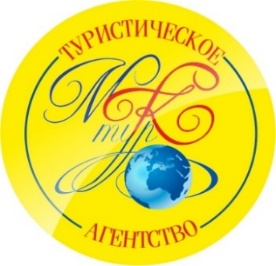 г. Орехово-Зуево, ул. Ленина, д. 59, 1 этажтел.: 8(496)415-26-26,8(903)004-65-70,8(903)624-48-20E-mail mktur-oz@mail.ru  www.mktur-oz.com          гостиница «ЛУКСОР»Отель «Luxor» расположен в центре курортной зоны поселка Витязево, в 20 км от центра Анапы (до ж/д вокзала 33 км (ст. Тоннельная), до аэропорта 10 км). В нескольких минутах ходьбы от пансионата расположен центр развлечения Витязево - «Паралия».Размещение:Четырех этажное здание фасад и интерьер которого украшены оригинальными стилизованными элементами египетской мифологии.2-х местные номера стандарт с удобствами2-х местные номера семейные с удобствами + доп. место (диван)во всех номерах ванна, туалет, фен, ТВ, холодильник, кондиционер, сейф, балкон (не во всех номерах).Инфраструктура:Детская площадка, услуги воспитателя, детская зона в бассейне, детские кроватки и стульчики в ресторане, открытый бассейн с подогревом, ресторан, Wi-Fi (в холле), салон красоты (косметолог, массажист, визажист, мастер по маникюру, наращиванию ногтей, педикюру, парикмахер-универсал), услуги прачечной, автостоянка, экскурсионное бюро, бесплатная автостоянка.Водоснабжение: Холодная, горячая вода постоянна.Питание: Ресторан (по системе «шведский стол).Пляж:Пляж – городской, песчаный в 100 метрах. Прокат пляжного инвентаря. Дети: Принимаются с любого возраста. Дети до 4-х лет размещаются бесплатно без места с питанием (для путевок с питанием) (оплачивается только проезд).Расчетный час: заезд с 14:00 выезд до 12:00График заездовАдрес: Россия, Краснодарский край, г. Анапа, пос. Витязево, ул. Черноморская, д. 181-В, отель «Luxor».В стоимость входит: проживание в номерах выбранной категории, питание по системе «шведский стол» согласно таблице, пользование бассейном, сейфом, детской площадкой, услуги воспитателя, Wi-Fi, автостоянка, проезд на комфортабельном автобусе, страховка на время проезда, чай + кофе во время переезда.№график заездов2-х местные стандартбез питания 2-х местный стандартс питанием2-х местный семейный + доп. местобез питания2-х местный семейный + доп. местос питанием113.06-22.06.201619450254801975025750220.06-29.06.201619450254801975025750327.06-06.07.201619450254801975025750404.07-13.07.201621050270802078026800511.07-20.07.201621050270802078026800618.07-27.07.201621050270802078026800725.07-03.08.201621050270802078026800801.08-10.08.201621050270802078026800908.08-17.08.2016210502708020780268001015.08-24.08.2016210502708020780268001122.08-31.08.2016194502548019750257501229.08-07.09.2016194502548019750257501305.09-14.09.2016194502548019750257501412.09.-21.09.201619450254801975025750